SIngen wir im Schein der Kerzen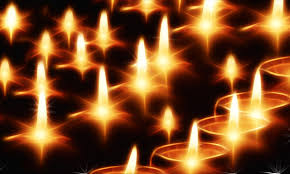 Weihnachtskonzert zum 4. Adventsonntag 18.12.2022 um 17.00 Uhr in der katholischen Kirche Waldmohr"Ethno-Chor-Kids" und Westricher MadrigalchorEintritt ist frei – um eine Spende wird gebeten !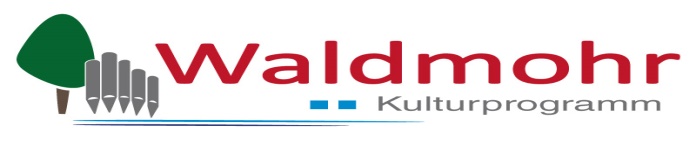 